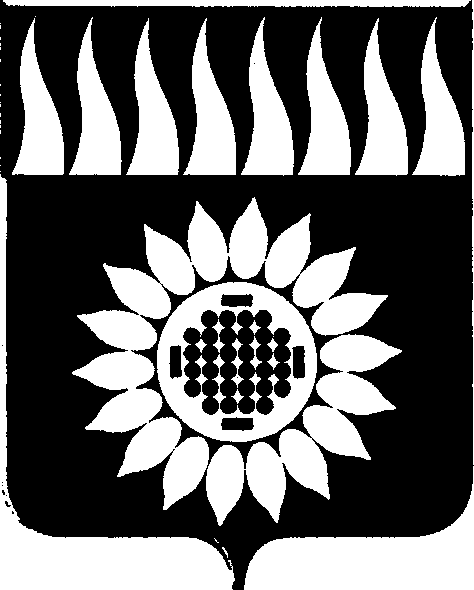 ГОРОДСКОЙ ОКРУГ ЗАРЕЧНЫЙД У М Ашестой  созыв____________________________________________________________ЧЕТВЕРТОЕ ОЧЕРЕДНОЕ ЗАСЕДАНИЕР Е Ш Е Н И Е24.11.2016 г. № 55-РО внесении изменений в решение Думы от 29.09.2016г. № 5-Р (с изменениями от 03.10.2016г. № 9-Р) «О назначении конкурса по отбору кандидатур на должность Главы городского округа Заречный»    На основании ст. 45 Устава городского округа Заречный             Дума решила:          1. Внести в  решение Думы городского округа Заречный от 29.09.2016г. № 5-Р (с изменениями от 03.10.2016г. № 9-Р) «О назначении конкурса по отбору кандидатур на должность Главы городского округа Заречный» следующие изменения:          -  изложить пункт 2 в следующей редакции:       «2. Назначить проведение 1 этапа конкурса с 7 ноября 2016 года по 25 ноября 2016 года в 10.00 часов, проведение 2 этапа конкурса – по решению конкурсной комиссии.»;          2. Опубликовать настоящее  решение в установленном порядке и разместить на официальном сайте городского округа Заречный.Председатель Думы городского округа                                             В.Н. Боярских